Children’s Books Day WorkshopEncuentro del Libro InfantilListado de asistentesApellidosNombreEmailInstitución / PosiciónAlba CascalesRafaelrafael.albac@gmail.comMurchison MSAndersonLindaAndersonMindaminda.l.anderson@austinisd.orgBecker Elementary-Austin ISDArbinoDanield.arbino@austin.utexas.eduBenson Latin American Collection-UTArroyoChiarachiara@la-librería.netLa LibreríaBilleaudGenifergenifer.billeaud@esc13.txed.netBrownDarlaDarla.Brown@leanderisd.orgLeander ISDCandelasJavierjcandelas@legacypca.comLegacy Preparatory Charter AcademyCarmen Del CantoAnaAnaCarmen.DelCanto@esc13.txed.netOficina EducaciónCarvajalElenaelena@westbanklibrary.comCervantesMichellemcervantes@roundrocktexas.govClari RubioMª Dolores Raquelmclarir@uoc.eduHornsby-Dunlap E.S.CorreaAlexacorrea@lectorum.comLectorumCrumhornLauralaura.crumhorn@austinisd.orgRidgetop Elementaryde JonghDanielacuentologybox@gmail.comCuentology BooksDíazMarielamariela@spanishpublishers.netSpanish publishers LLCDouglassMariemarie_douglass@roundrockisd.orgRound Rock ISDDusingBradbradley.dusing@austinisd.orgSunset Valley ElemetaryFarroEdithe.farro@chulainnlibros.comChulainnFerate SotoPaolaPaola.Ferate-Soto@austintexas.govGalan MartinMartamarta.galanmartin@austinisd.orgMenchaca ElementaryGalindoClaudinegalindoc@cfbisd.eduC-FB ISDGalindoJacquelinegalindoj@cfbisd.eduC-FB ISDGallego PulidoDaviddavidgp19@hotmail.comAISDGarcíaDanieladanglannoy@gmail.comGarcia-Mota MartinezVanessavgmota.psi@gmail.comBrentwood Elementary - Kinder BilingueGarzaLilianaliliana.garza@magellanschool.orgMagellan International SchoolsGarza de CortésOraliaoraliagarzacortes@gmail.comGrahamDenisedenise.graham@austinisd.orgElizabeth Polk Library atUphaus ECCGrautlyAlicealicegraulty@gmail.com   HartmanAngelaangela.hartman@huttoisd.netHutto ISDHoylesTroytroy.hoyles@sanantonio.govSan Antonio LibraryIciar AlcaldeMariaici@iciar.infoJimenezLucasljimenez@legacypca.comLegacy Preparatory Charter AcademyJimenezRubenrubenjsanz@gmail.comOak Meadows ElementaryLaskyMonicaMonica.Lasky@leanderisd.orgLeander ISDLazoCarmencarmenl@pflugervilletx.govLeyvaChristinachristina_leyva@roundrockisd.orgRobertson Elementary SchoolLois-BorziAnaloisborzi@gmail.comAustin Waldorf SchoolLópez RosdahlNohemiNohemi.rosdahl@sanantonio.gov San Antonio LibraryMagana-NoverolaIreneIrene.Magana-Noverola@austintexas.govMarschallEmmaemma.marschall@austintexas.govMartínez HowardLilianaliliana.howard@austinisd.orgT.A. Brown E.SMeredithMarymarymeredith@stephenvilletx.govStephenville Public LibraryMikeskaElizabethelizabeth.mikeska-benfield@austinisd.orgMiranda-MurilloDianaDiana.Miranda-Murillo@austintexas.govAustin Public LibraryMorrisonAlexandraalexandra.morrison@austinisd.orgAustin ISDPack ZiaAngelathinkbilingual@gmail.comParedes-GonzalezYvetteyvette.gonzales@mvisd.orgMedina Valley ISDPassarielloAileenaileen@mama-lingua.comMama LinguaPaulinoCathycathypaulino@stephenvilletx.govStephenville Public LibraryPérezOliviaperezo@cfbisd.eduDirector of Bilingual/ESLRazoTeresateresa_razo2003@yahoo.comAustin ISDRetaMariamaria.retaortiz@austinisd.orgMetz ElementaryReyesAidareyesa@cfbisd.eduC-FB ISDRobledoMarianamariana.robledo@austinisd.orgMenchaca ElementaryRoccoMarionmarion.rocco@austinisd.orgAustin ISDRodríguezJescajessica.i.rodriguez@austinisd.orgMenchaca ElementaryRodríguezJosé Ramónjrlago@telefónica.esMurchison MSRosas-OrtegaLucerolucero.rosas-ortega@mvisd.orgPotranco ElementaryRukovenaLisaLisa.Rukovena@esc13.txed.netESC13SalcidoBryanabryana.salcido@austintexas.govShumakerRebeccahrebeccah@loritobooks.comLorito BooksSurbeckSusanasusana.surbek@hotmail.comFrench School of AustinUrbinaHeidyheidy.urbina@austintexas.govUyarra-SalcidoRosaVan De HoefGracegav25@txstate.eduTexas State UniversityVan De HoefJoyjoy.vandehoef@esc13.txed.netRegion 13VasoMaríaMaria.Garcia-vasocanova@leanderisd.orgLeander ISDVazquezCynthiacynthia.vasquez@mvisd.orgCastroville ElementaryVergaraNormanvergara@ci.pasadena.tx.usPasadena Public LibraryWayneKelseykwayne@ipgbook.comIPGWiseMelissamelissa.wisse@austintexas.gov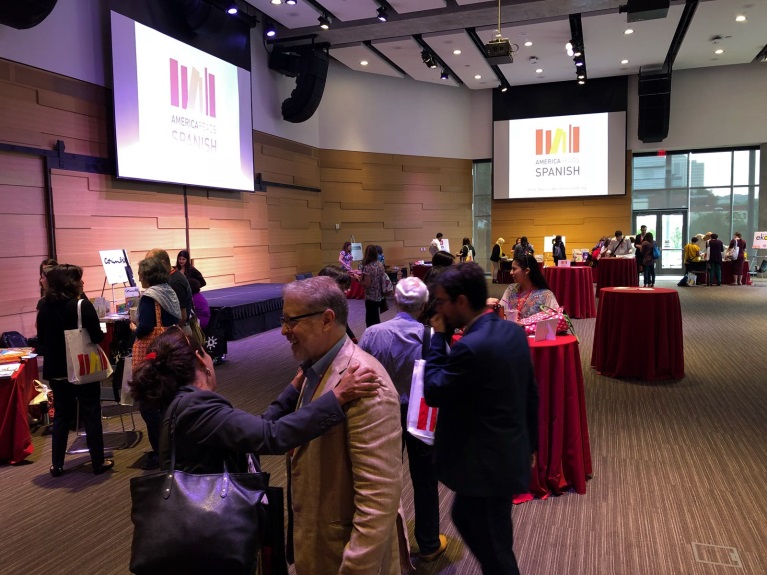 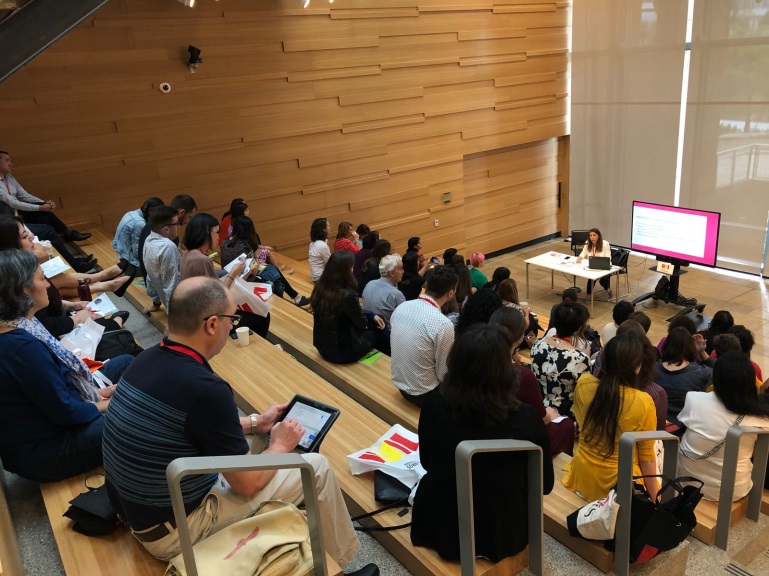 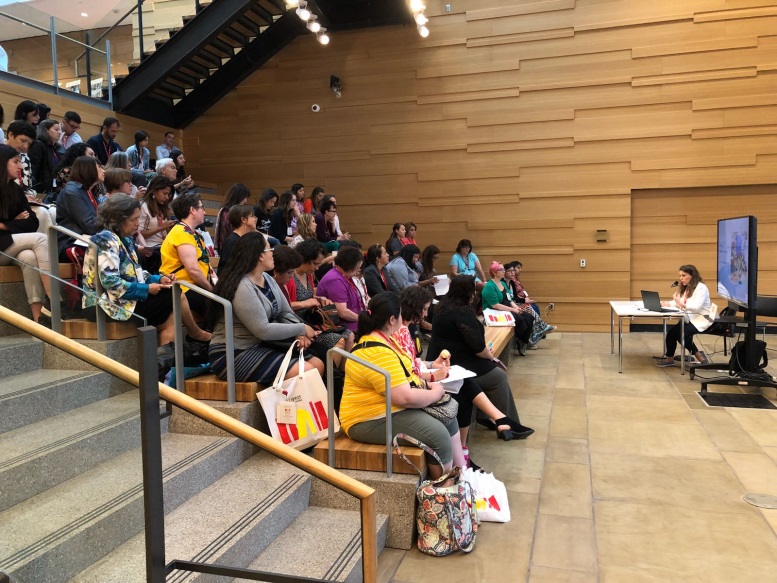 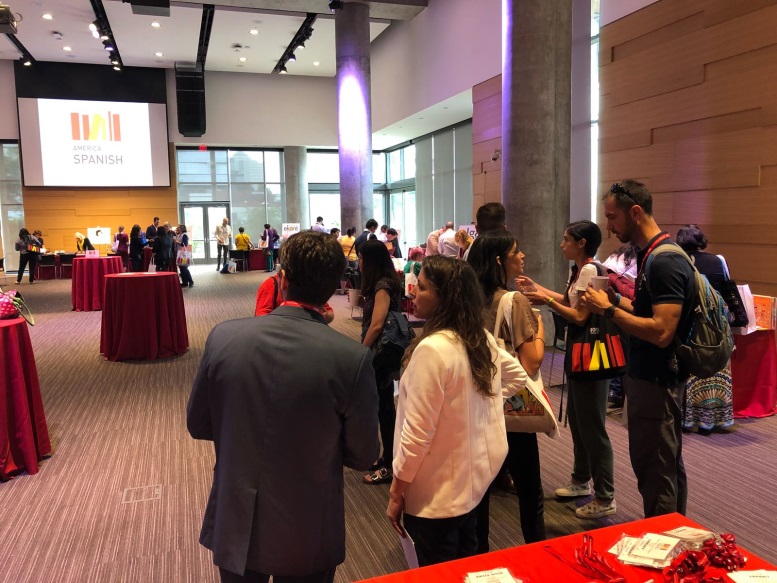 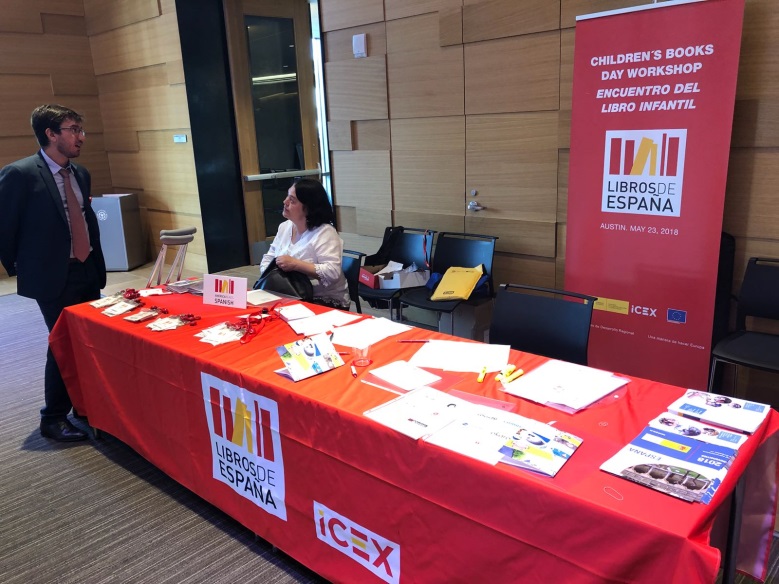 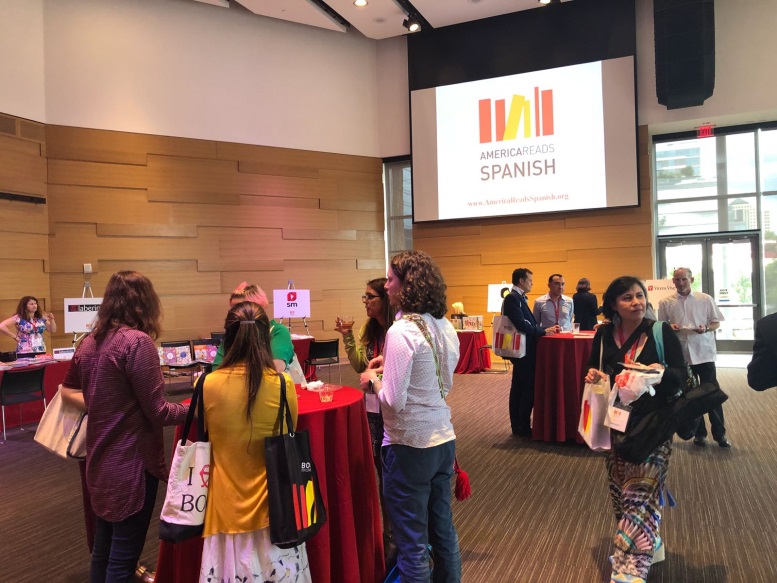 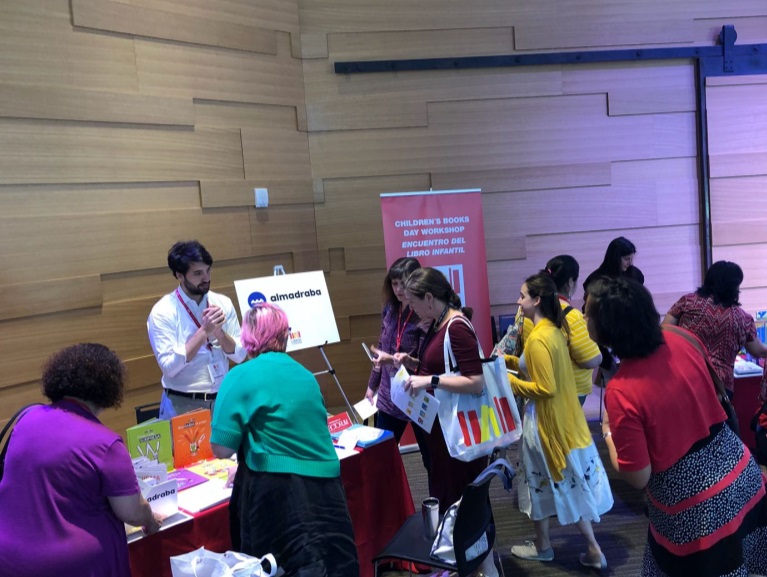 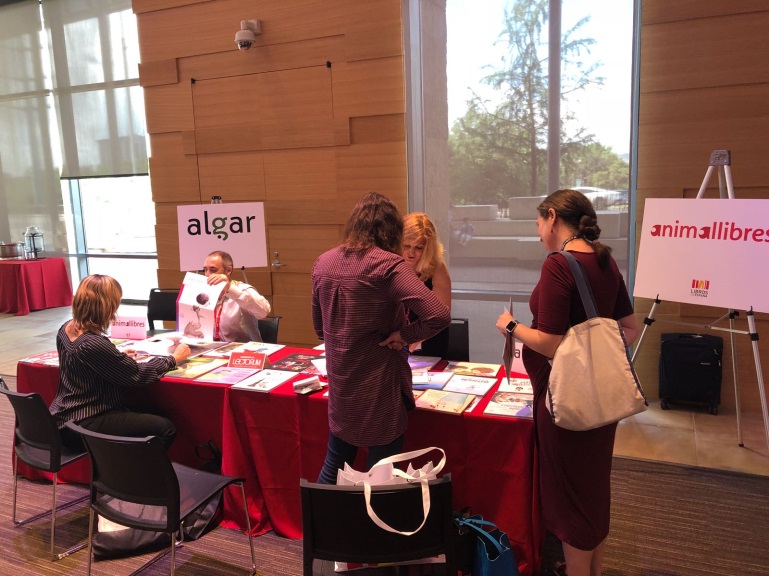 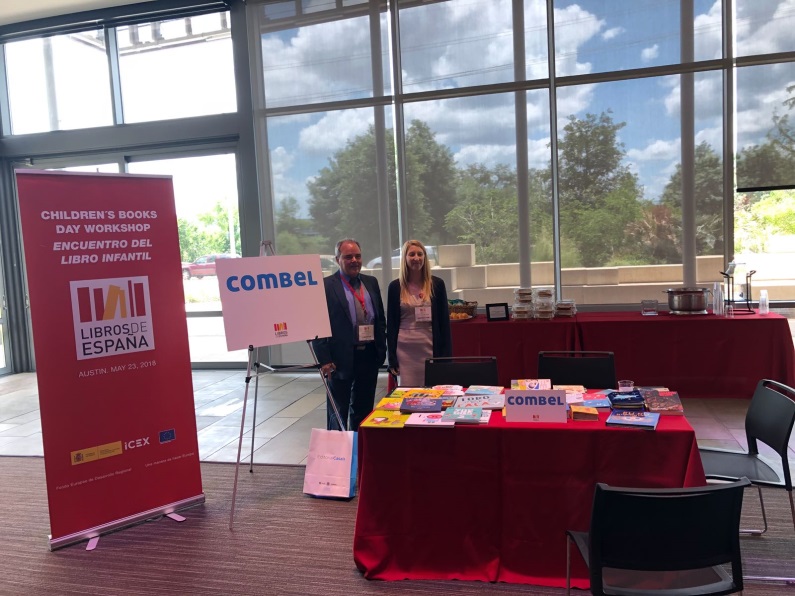 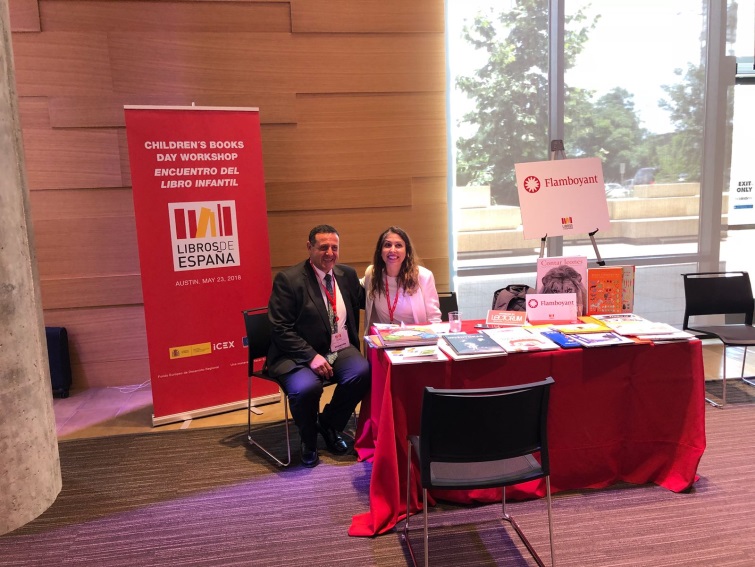 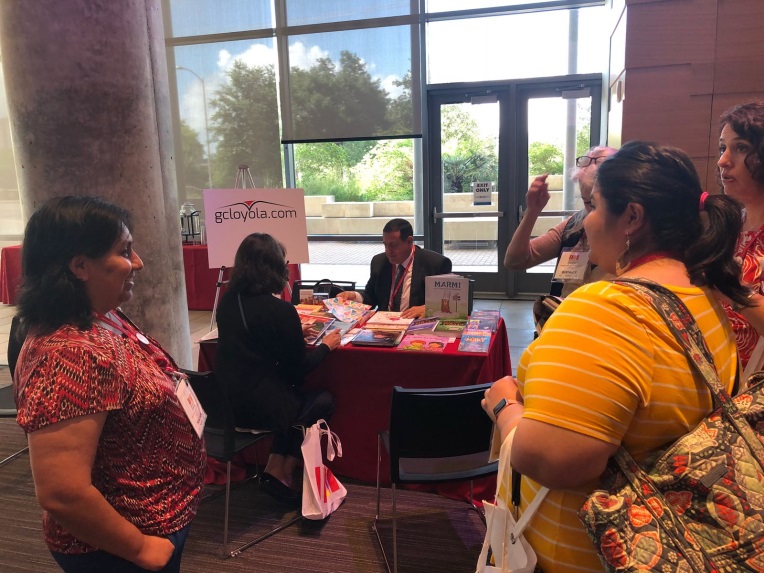 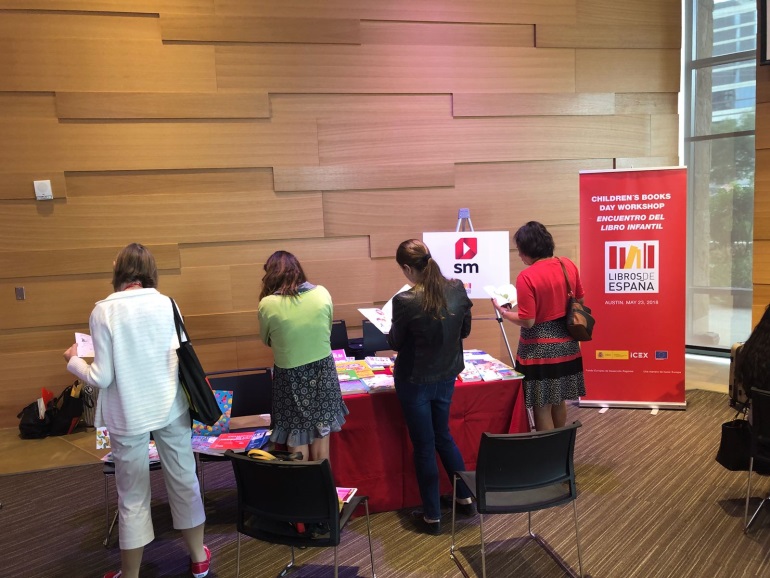 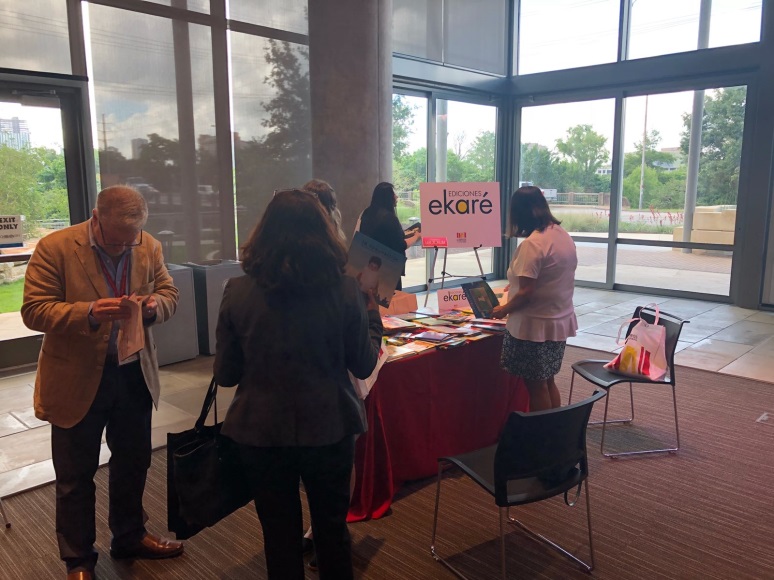 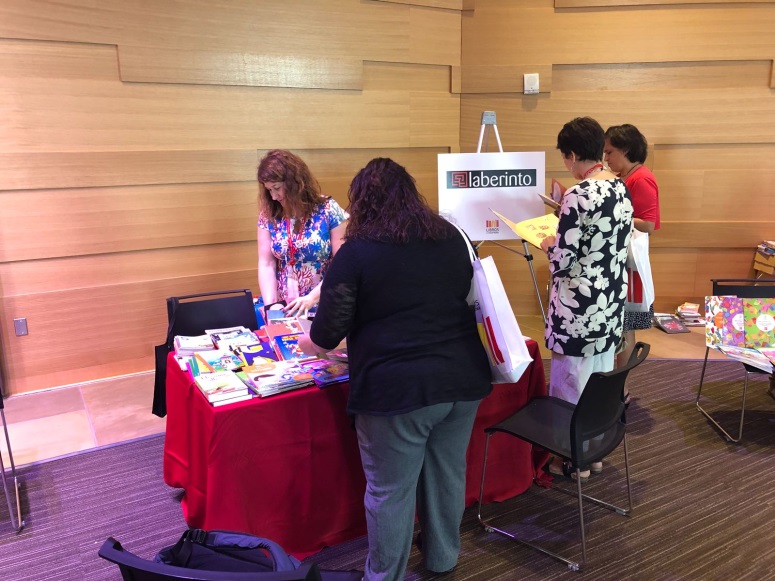 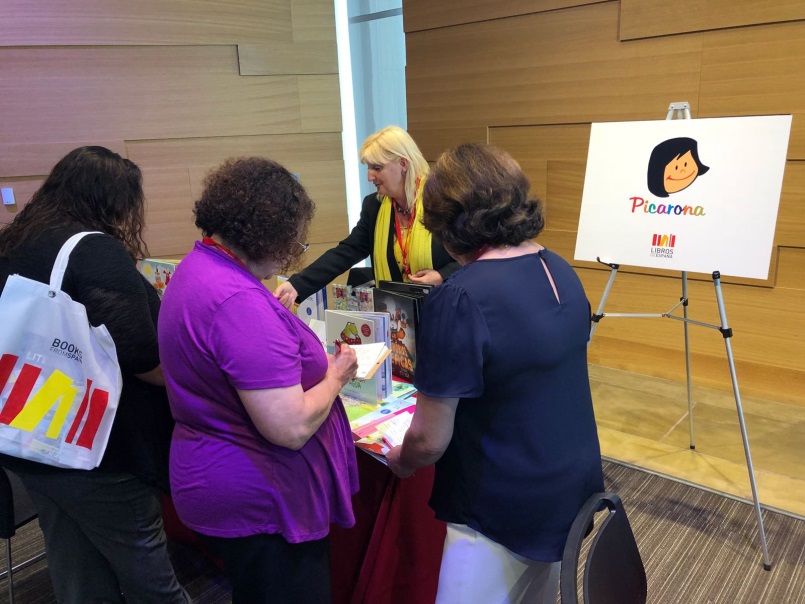 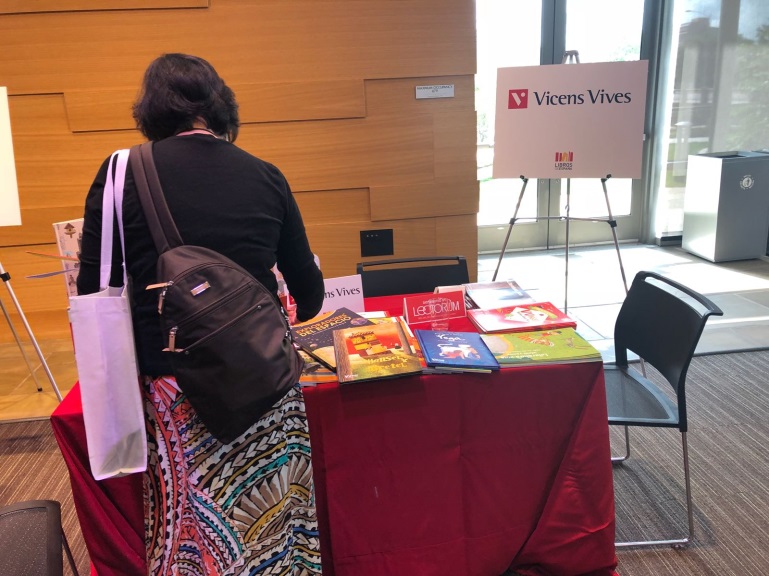 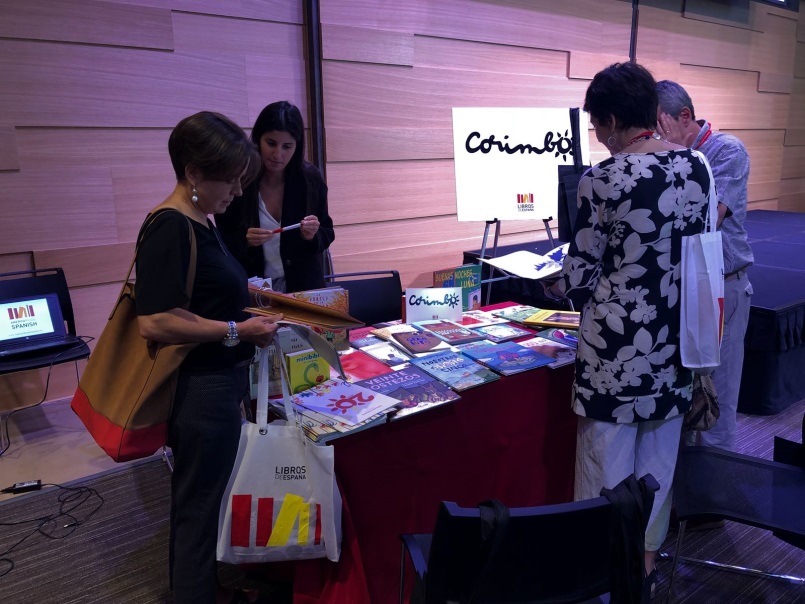 